										Приложение №1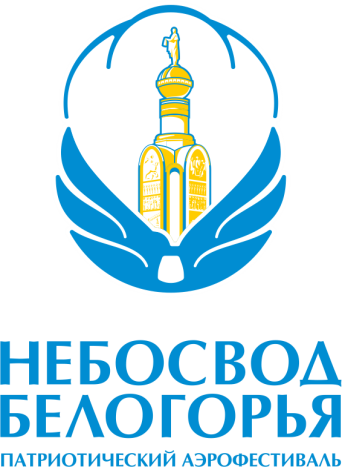 I МЕЖРЕГИОНАЛЬНЫЙ	ПАТРИОТИЧЕСКИЙ АЭРОФЕСТИВАЛЬ «НЕБОСВОД БЕЛОГОРЬЯ»Россия, г. Белгород, пос.Прохоровка16 - 19 августа 2013 г.1-й межрегиональный патриотический аэрофестиваль «Небосвод  Белогорья» Положение о Фестивале1.	Введение.1.1.	1-й межрегиональный патриотический аэро-фестиваль «Небосвод  Белогорья» (далее- Фестиваль «Небосвод  Белогорья»)–является спортивно-зрелищным мероприятием, организованным Управлением физической культуры и спорта Белгородской области совместно с Белгородской региональной общественной организацией «Федерация Воздухоплавания Белогорья», приуроченным к 70-летию Прохоровского сражения.1.2.	Официальный язык Фестиваля – русский.2.	Классификация.2.1.	Фестиваль «Небосвод  Белогорья»проводится с целью: популяризации и развития воздухоплавания в России;развития существующих Федераций воздухоплавания;сплочения, обмена опытом и выработки командной работы пилотов в Федерациях;укрепления дружбы между аэронавтами разных стран;развитие туристической  индустрии с четкой направленностью на зрелищность и массовостьФестиваля, как яркого примера событийного, исторического туризма с фиксированным местом проведения – Третьим Ратным полем России(пос. Прохоровка Белгородской области).3.	Место проведения Фестиваля воздухоплавания.Местом проведения Фестиваля является Белгородская  область в пределах летной зоны. Центром мероприятия является территория Государственного военно-исторического музея-заповедника «Прохоровское поле».4.	Время проведения.Мероприятие состоится с 16 по 19 августа 2013 года.План мероприятия.16 августа, пятница. 1-й день:- 12:00-18:00 - прибытие участников, регистрация, размещение в гостинице «Прохоровское поле»- 14:00-15:30 - посещение паркарегиональногозначения «Ключи», этнографическойдеревни «Кострома» (на транспорте организаторов Фестиваля)- 16:00-16:30 - пресс-конференция в гостинице «Прохоровское поле»- 16:30-17:30 – заправка газом, переезд в точку общего старта- 17:30-17:45 - кофе-брейк (в районе стартового поля)- 18:00-18:15 – предполетный брифинг (площадка на "Звоннице")- 18.30-20.30 - вечерний свободный полёт в районе мемориального комплекса "Звонница";- 20:30- 21:30 – заправка газом- 22:00 – приветственный ужин Федерации воздухоплавания Белогорья17 августа, суббота. 2-й день:- 5:45-6:00 - кофе-брейк в гостинице «Прохоровское поле»- 6:00-6:30 - переезд в точку общего старта- 6:30-6:45 – предполетный брифинг (площадка на "Звоннице")- 7:00-8:30 - утренний свободный полёт в районе мемориального комплекса "Звонница" (в программе участвуют мотопарапланы)- 8:30-9:30 – заправка газом- 9:00-12:00 - полёты дельтапланов, малой авиации, вертолетов- 12:00-13:00 – обед- 13:30-15:00 - экскурсия в Государственный военно-исторический музей-заповедник «Прохоровское поле», п.Прохоровка- 15:30-17:30 - прибытие почётных гостей, показательные полёты дельтапланов, малой авиации, вертолетов, при наличии погоды полеты и привязные подъемы для гостей Фестиваля- 17:30-17:45 - кофе-брейк- 17:30-18:00 - показательные прыжки парашютистов в рамках Фестиваля- 18:10-18:20 - пролет с флагами над вертолетной площадкой- 18:00-18:30 - торжественное открытие Фестиваля ("Звонница")- 18:30-18:45 – предполетный брифинг (площадка на "Звоннице")- 18:45-20:45 - вечерний свободный полёт в районе мемориального комплекса "Звонница", подъем Флага России (или привязные подъемы – по погоде)- 20:00-21:30 – заправка газом- 21:30-22:30 - ночное свечение аэростатов на Третьем ратном поле, мемориал "Звонница".- 22:30 - ужин (ланч-боксы)18 августа, воскресенье. 3-й день:- 5:30-5:45 - кофе-брейк- 5:45-6:45 - заправка, переезд в точку общего старта- 6:45-7:00 – брифинг 	- 7:00-9:00 - утренний свободный полёт в районе мемориального комплекса "Звонница" с желающими и представителями прессы и телевидения- 10:00-12:00 - переезд в город Белгород, размещение в гостинице «Европа парк-отель»- 12:00-13:00 – заправка газом- 13:00-14:00 - обед в гостинице «Европа парк-отель»- 14:00-17:00 - обзорная экскурсия по городу, посещение Музея-диорамы «Огненная дуга»- 17:30-18:15 - переезд колонной в центр города- 18:15-18:30 - брифинг- 18:30-19:00 - парад аэростатов на площадке рядом с Диорамой (экспонирование на привязи при наличии погоды)- 18:30-19:00 - показательный пролет парамоторов с флагами расцвечивания (в зависимости от погодных условий)- 19:00-20:30 - старт с площадки рядом с Диорамой, вечерний свободный полёт над городом Белгород с представителями прессы и телевидения- 20:30-21:30 – заправка газом для участников свечения- 21:30-22:30 - ночное свечение аэростатов (площадка рядом с Диорамой)- 23:00 - ужин (ланч-боксы) 19 августа, понедельник. 4-й день:- 5:30-5:45 - кофе-брейк- 5:45-6:45 – заправка газом участников утреннего полета, переезд в точку общего старта- 6:45-7:00 – предполетный брифинг	- 7:00-9:00 - утренний свободный полёт в районе Белгородского водохранилища- 9:00-9:30 - переезд в город Белгород, в гостиницу «Европа парк-отель»- 12:00-13:00 - праздничный обед, вручение призов и подарков- 14:00- отъезд участниковВозможны изменения по погодным условиям. Места стартов определяются исходя из погодных условий.Планируется шесть смен свободных полётов,  два ночных свечения. В один из дней (по погоде) предусмотрены привязные подъёмы на аэростатах гостей фестиваля. Возможна работа в привязном режиме (2 смены по 40 минут).Официальная информация размещается на сайте http://www.belaero.ru5.	Требования к участникам и условия их допуска.5.1. Требования к участникамФестиваля «Небосвод  Белогорья»;5.1.1.команда работает на заранее оговоренном аэростате, замена оболочки не допускается;
5.1.2.  на оболочке, корзине и других частях аэростата не может быть баннеров/полотнищ, флагов, кроме предоставленных организаторами Фестиваля и/или содержащих государственную, региональную символику (ограничение не касается логотипов производителей  на оборудовании);
5.1.3. команда обязана отработать программу, в случае, если программа отменяется/сокращается по погодным условиям или вине организаторов, обязательства команды считаются полностью выполненными, в случае частичного участия команды размер компенсации сокращается;	
5.1.4. в каждый полет пилот обязан взять 2 пассажиров от оргкомитета (общим весом не более 140 кг), в случае не предоставления пассажиров обязательства пилотов считаются выполненными;
5.1.5. в случае необходимости, пилот и члены команды должны на официальных акциях носить предоставляемыеэлементы брендированной одежды;	
5.1.6. клубная (воздухоплавательная) символика заранее согласовывается с организаторами, региональная символика приветствуется в любых формах. 5.1.7. К участию в Фестивале допускаются пилоты всех стран.5.2.	Аккредитация участников проводится на основе поданной заявки. Заявка на участие в фестивале, подписанная пилотом,  должна поступить в оргкомитет не позднее 5  августа 2013 года. Одновременно с анкетой должны быть отправлены в электронном виде:цветные фотографии пилота/пилотессы и аэростата,копия лицензии пилота,копия свидетельства о государственной регистрации копия сертификата лётной годности аэростата,копия документа по страхованию на период проведения мероприятия (от ущерба третьим лицам – мин. размер 850 000 руб., от несчастных случаев (пилот и пассажиры) – мин. размер 100 000 руб. на каждого).5.3.	Предполагаемое количество участников – 10 тепловых аэростатов. Заявки свыше оговоренного числа будут приниматься исходя из материально-технических возможностей организаторов мероприятия.5.4.	На участников  распространяются ограничения по рекламе, в том числе участия рекламных/корпоративных аэростатов. Любая рекламная деятельность по время Фестиваля «Небосвод Белогорья» предварительно согласовывается с оргкомитетом. В случае нарушения данного условия по решению оргкомитета участник может быть отстранен от участия в мероприятии, компенсация расходов команде не выплачивается.5.5.	Организаторы имеют право на размещение информационно-рекламных баннеров (не более 2-х) на гондоле аэростата.5.6.	Организаторы могут обратиться к участникам с просьбой о размещении рекламы официальных спонсоров и организаторов на оболочке аэростата, об участии в ознакомительном и общем полетах представителей прессы и спонсоров мероприятия.5.7.	Организаторы компенсируют расходы команды аэростата в размере 30000 (тридцати тысяч) рублей, которые выдаются не позднее 18 августа 2013 г. (третий день Фестиваля). В случае частичного участия команды в программе Фестиваля (не менее половины программы) размер компенсации уменьшается. 6.	Обеспечение участников мероприятия.6.1.	Пилот и три члена команды, своевременно  прошедшие регистрацию и допущенные к участию в Фестивале, в период их проведения будут обеспечены:положением о проведении Фестиваля;полетнойинформацией;картами района проведения Фестиваля (по 2 экз. на команду);метеопрогнозом;топливом (газ) для тепловых аэростатов (с 16 по 19 августа);сувенирнойпродукцией;питанием на время проведения Фестиваля;участием в торжественныхмероприятиях;проживанием: в гостинице «Прохоровское поле» (пос. Прохоровка) в период с 16 по 18 августа, в гостинице «Европа парк-отель»(г.Белгород)в период с 18 по 19 августа.7.	Безопасность участников и зрителей обеспечивается согласно требованиям российского законодательства.8.	Страхование.Минимальный размер страхования от ущерба третьим лицам эквивалентен 850 000рублей, минимальный размер страхования от несчастных случаев пилота и каждого пассажира на борту аэростата эквивалентен 100000 рублей.9.	Условия финансирования мероприятия.Фестиваль проводится исходя из возможностей  Администрации Белгородской области, Администрации Прохоровского района, БРОО «Федерация воздухоплавания Белогорья», привлеченных средств.10.	Состав дирекции Фестиваля:Президент Фестиваля							Сергей ДубенцовДиректор Фестиваля							Вадим РадченкоРуководитель полетов – инспектор по безопасности			Евгений ЧубаровАссистент директора Фестиваля						Инна КопицаТехнический директор							Игорь ПоликаренкоДиректор по организации зрелищной программы			Светлана НаплековаРуководитель пресс-центра							Жанна Лосева11.	Корреспонденцию и вопросы направляйте по адресу: 308000, Россия, г. Белгород,  ул. Н.Островского, д.19аe-mail:   belgorodaero@gmail.comтел: +7(4722)32-81-09, 32-97-73Мобильный:	+7-910-741-40-00		+7-910-321-40-00		+7-920-201-55-04С оперативной информацией можно ознакомиться на сайте: http://www.belaero.ruДиректор Фестиваля		Вадим Радченко